ЗАПОВЕДгр. ДобричНа основание чл. 104, ал. 1 от Закона за здравето, чл. 7, ал.1 и ал.4 от Правилника за устройството и организацията на работа на органите нa медицинската експертиза и на регионалните картотеки на медицинските експертизи и предложение с вх. №14-70/04.01.2024 г.ОПРЕДЕЛЯМ:следния състав на лекарска консултативна комисия (ЛКК) към:Регистрационен № на лечебното заведение 	
„ГРУПОВА ПРАКТИКА ЗА СПЕЦИАЛИЗИРАНА ИЗВЪНБОЛНИЧНА ПОМОЩ ЕФ-РА МЕД“ ООДСчитано от 25.01.2024 г.        Специализирана лекарска консултативна комисия	                 №        по АКУШЕРСТВО И ГИНЕКОЛОГИЯ                                                                     специалност                                                код специалностд-р ЦОНКА РАЙКОВА ЦОНЕВА              име и фамилия на лекаря                                                                                                                                                                                                                                                                                      ЕГН на лекаря-     специалист по акушерство и гинекология                                                                                                                                                          				УИН на лекаря   код специалност                               д-р ХАСАН ЕФРАИМОВ МЕХМЕДОВ           име и фамилия на лекаря                                                                                                              ЕГН на лекаря   - специалист по акушерство и гинекологиякод специалност                                                                                                                                            УИН на лекаря   д-р КРАСИМИР СТОИЛОВ СТОИЛОВ           име и фамилия на лекаря                                                                                                              ЕГН на лекаря   - специалист по акушерство и гинекологиякод специалност                                                                                                                                            УИН на лекаря                                                                                                                                                                                                                                                                              Работно време на комисията:Понеделник – от 15.00 до 16.30 ч.Вторник – от 12.00 до 13.30ч.Сряда – от 15.00 до 16.30 ч.Четвъртък  - от 15.00 до 16.30 ч. Петък– от 12.00 до 13.30 ч.Събота – от 15.00 до 17.00 ч.Настоящата заповед да се връчи на посочените по-горе лица за сведение и изпълнение и на съответното лечебно заведение, РЗОК, ТП на НОИ, РДСП и ТЕЛК.Заповедта подлежи на обжалване пред Административен съд- Добрич в 14 дневен срок по реда на Административнопроцесуалния кодекс. 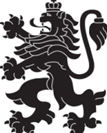 РЕПУБЛИКА БЪЛГАРИЯМинистерство на здравеопазванетоРегионална здравна инспекция-Добрич08281230020828123002241001110011. Председател090000065210012. Член 100109000006393. Член 10010900000345